消費生活と契約　　　　　　　　京都府消費生活安全センター　　　学年　　　　組　　　　番　氏名　　　　　　　　　　　　　１　契約と約束、それぞれの特徴を考えましょう２　契約クイズスニーカーを買いに行ったとき、契約が成立するのは①～③のいつでしょうか？３　事例５と８に対して、どのように対処しますか？　　それはなぜですか？契約約束予算5,000円で、お店にスニーカーを買いに行きます。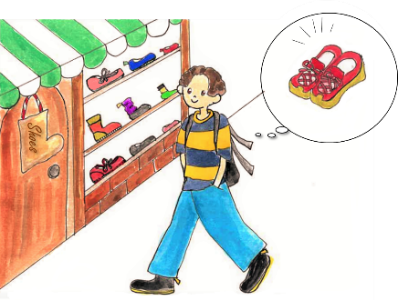 ①　レジに商品（スニー
カー）を置いたとき。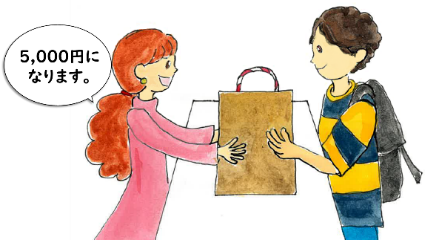 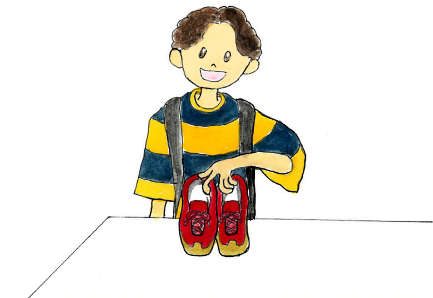 ②　店員が「5,000円
です」と言ったとき。③　5,000円を支払ったとき。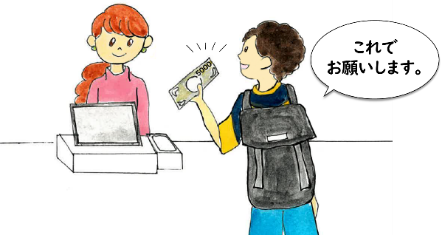 定期購入事例５契約は成立している定期購入事例５どうする？ワンクリック詐欺事例８契約は成立していないワンクリック詐欺事例８どうする？